Questão 01. Em “Temos que perder o macio inimaginável do sonho, sua diáfana gentileza de pés de lã, para ancorar no concreto.”   Os morfemas da palavra destacada estão devidamente identificados na alternativa:a) inimagin (radical), ável (sufixo)                       c) in (prefixo), imagin (radical), vel (sufixo)Xb) in (prefixo), imagin (radical) ável (sufixo)     d) ini (prefixo), magin (radical), vel (sufixo)Questão 02. Quanto à estrutura das palavras, é incorreto afirmar que:a) as desinências são morfemas que indicam as flexões das palavras variáveis da língua. São elas: nominais e verbais.b) as vogais temáticas atuam como elemento de ligação entre o radical e as desinências.c) radical é um morfema comum às palavras que pertencem a uma mesma família de significado.d) vogal ou consoante de ligação é um morfema de origem não-eufônica, incapaz de facilitar    a  emissão vocal de determinadas palavras.Questão 03. Em “.. conhecendo nosso medo...” ,o vocábulo sublinhado  apresenta em sua estrutura os seguintes elementos mórficos:a) o radical conhece, o prefixo ndo.        b) o radical ndo, o tema conhece, a vogal temática  e.c) o prefixo com, o radical conhece,  a vogal temática e. a desinência ndo.Xd) o radical conhec, a vogal temática e , o tema conhece , a desinência ndo.Questão 04. Observe a tirinha abaixo: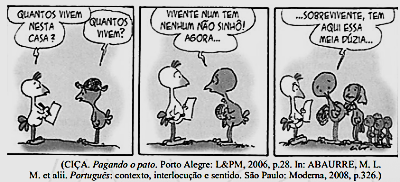 a) A crítica social desta tirinha é construída justamente pela diferenciação estabelecida entre quais palavras?Vivente e sobrevivente.b) O que há em comum entre as palavras respondidas no item anterior? Qual?O radical=vivc) Faça a análise mórfica da palavra SOBREVIVENTE.Sobre+viv+enteQuestão 05. Observe a estrutura das palavras abaixo e assinale a alternativa correta:En - grax – ate    /   Em - pobr – ecer  /  Des - anima – dorXa) O 2º morfema das três palavras é denominado radical.b) Nas três palavras os três morfemas são imprescindíveis para a existência de significado.c) Em uma das palavras tem-se a sequência: prefixo, tema e sufixo.d) O último morfema da última palavra é um sufixo formador de verbo.e) Em uma das palavras tem-se a sequência: radical, vogal temática, sufixo.Questão 06. Indique os itens em que o elemento mórfico destacado está incorretamente analisado:
a) Manobr / ista: sufixo
xb) Históri / a: desinência nominal (gênero)
c) Re /  avalia /  sse mos: prefixo, desinência verbal modo-temporal, desinência verbal número-pessoal
d) Sufoc / a / m: vogal temática
e) Tinta /  s: desinência verbal número-pessoalQuestão 07. Assinale a alternativa correta quanto à estrutura mórfica:I - Desdobravam decompõe em: des + dobr + a + va + m.II - Esses elementos mórficos são: prefixo + radical + vogal temática + desinência modo-temporal + desinência número-pessoal.III - É, pois, um verbo da primeira conjugação, flexionado no pretérito imperfeito do indicativo, terceira pessoa do plural.a) Estão corretas I e II.              Xc) Estão corretas II e III.           e) Estão corretas I e III.b) Todas estão corretas.           d) Todas estão incorretas.Questão 08. Indique os elementos mórficos das seguintes palavras:a) PAVORESradical: __pavor_________                           Desinência nominal de número: _es______b) MEDOradical: ______med_________                      vogal temática: _____o____c) SOFREMradical: __sofr_________                                  vogal temática:__e_______          tema:__sofre___________                                 Desinência modo/temporal:___m_____d) FACILMENTEradical: ___final_________                                   sufixo: _mente________e) IRRACIONALMENTEradical: ____racion_________         prefixo: _ir_________                sufixo: ____almente_______f) TRAUMÁTICOSradical: ____trauma_____          sufixo: __ticos_______         desinência nominal de número: __s____g) VIVENDOradical: __viv_______                                vogal temática: ____e_____tema: ____vive_______                               desinência de gerúndio: ___ndo____h) RARASradical: __rar_______         desinência de gênero: __a_____        desinência de número: ___s____i) IMAGINAMOSradical: ___imagin_________            vogal temática: ___a______                tema: ___imagina______desinência modo/temporal: _________               desinência numero pessoal: _mos________j) VIDAradical: ______vid_______                            vogal temática: __a_____Questão 09. “Achava natural que as gentilezas da esposa CHEGASSEM a cativar um homem”. Os elementos constitutivos da palavra destacada estão analisados corretamente, EXCETO:a) CHEG – radical;                               c) A – vogal temática;                      e) CHEGA – tema;Xb) SSE – sufixo formador de verbo;    d) M – desinência número-pessoal.Questão 10. Reescreva os morfemas das palavras, segundo a indicação correspondente:*. RECONCILIAVAMa. prefixo.....re............................................b. radical ......concili..........................................c. tema ............concilia.......................................d. desinência modo-temporal .........vam........*. TRANSFORMAREMOSa. prefixo .....trans.............................................b. radical ..........form........................................c. vogal temática .......a...............................d. desinência número-pessoal ...mos..............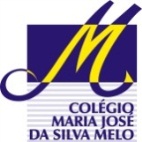 COLÉGIO MARIA JOSÉ DA SILVA MELOCOLÉGIO MARIA JOSÉ DA SILVA MELOCOLÉGIO MARIA JOSÉ DA SILVA MELOCOLÉGIO MARIA JOSÉ DA SILVA MELOSérie: 9º Ano Professor (a): HermínioData:   27/ 03/2021Nota:Série: 9º Ano Professor (a): HermínioData:   27/ 03/2021Nota:NomeAmanda Gabrielly Alves de AmorimNomeAmanda Gabrielly Alves de AmorimNomeAmanda Gabrielly Alves de AmorimNº1AVALIAÇÃO DE PORTUGUÊSAVALIAÇÃO DE PORTUGUÊSAVALIAÇÃO DE PORTUGUÊSAVALIAÇÃO DE PORTUGUÊSAVALIAÇÃO DE PORTUGUÊS